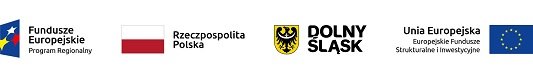 Lista wniosków, które po weryfikacji nie spełniły  wymagań określonych w Procedurze realizacji projektu grantowego, bądź  kryteriów formalnych i merytorycznych  wyboru Grantobiorców.Lp.Nr wniosku 1.33/2020/12.36/2020/13.70/2020/14.86/2020/15.88/2020/16.93/2020/17.87/2020/18.100/2020/1